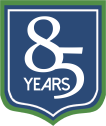 LAB REPORT Nº   : EnzymesMembers of the Group:                                                                                  School Year:Objectives:Materials:Procedure:Note: Write the procedure as if you were telling a friend what you did in the lab – in the simple past. – E.g.: We cut 5 slices of potato…Results Conclusions (Answer questions)Tube nºConditions of potato chipHeight of froth/mmOther observations on the reaction